บันทึกแนวทางการปฏิบัติที่ดีชื่อผลงาน กิจกรรมถ่ายทอดองค์ความรู้การจัดนิทรรศการประชาสัมพันธ์องค์กร1.เจ้าของผลงาน นายวิทยา กวีวิทยาภรณ์ 2.สังกัดสำนักกองประชาสัมพันธ์3.ชุมชนนักปฏิบัติ	  ด้านการผลิตบัณฑิต			  ด้านการวิจัย			  ด้านการพัฒนาสมรรถนะการปฏิบัติงาน4.ประเด็นความรู้  1.การจัดวางภาพพระบรมฉายาลักษณ์ 2.การจัดพานพุ่มเงินพุ่มทอง3.การจับจีบผ้า 4.การจัดพุ่มดอกไม้5.การจัดโต๊ะหมู่เบื้องหน้าพระบรมฉายาลักษณ์  5.ความเป็นมา หลักการและเหตุผลตามที่มหาวิทยาลัยเทคโนโลยีราชมงคลล้านนา ได้มอบหมายให้กองประชาสัมพันธ์ มีหน้าที่เผยแพร่ ประชาสัมพันธ์ ข่าวสารข้อมูลกิจกรรม ชี้แจงข้อเท็จจริง ให้ข้อมูลที่เกี่ยวข้องกับภาพลักษ์ของมหาวิทยาลัยเทคโนโลยีราชมงคลล้านนา รวมทั้งการดำเนินการด้านความร่วมมือกับต่างประเทศเพื่อรองรับภารกิจ เผยแพร่ประชาสัมพันธ์ชื่อเสียงของมหาวิทยาลัยฯ ให้สอดคล้องกับบทบาทหน้าที่ของมหาวิทยาลัย โดยมีภาระหน้าที่ในการสื่อสารและประชาสัมพันธ์เชิงรุก (Proactive Public Relations : PPR) เพื่อประชาสัมพันธ์ความเป็นมหาวิทยาลัย ซึ่งมีมาตรฐานและคุณภาพทางวิชาการเป็นที่ยอมรับในระดับชาติ รวมทั้งให้กลุ่มเป้าหมายได้รับทราบถึงกิจกรรมที่มหาวิทาลัยเทคโนโลยีราชมงคลล้านนา ได้ดำเนินการในทุกภารกิจอย่างชัดเจนและเป็นรูปธรรมมากยิ่งขึ้น ทั้งในระดับภายในมหาวิทยาลัย ภายในประเทศ และระดับนานาชาติ กองประชาสัมพันธ์จึงได้จัดทำกิจกรรมถ่ายทอดองค์ความรู้แก่บุคลากรภายในกองประชาสัมพันธ์ ตลอดจนบุคลากรภายในมหาวิทยาลัยที่สนใจ ในเทคนิคการจัดนิทรรศการเฉลิมพระเกียรติ และวิธีการจัดนิทรรศการอย่างสร้างสรรค์ วัตถุประสงค์1. เพื่อถ่ายทอดองค์ความรู้ด้านการจัดนิทรรศการองค์กรให้บุคลากรกองประชาสัมพันธ์ และบุคลากรภายใน มทร.ล้านนา ที่สนใจ	2. เพื่อให้บุคลากรกองประชาสัมพันธ์ และบุคลากรภายใน มทร.ล้านนา ที่สนใจได้มีความรู้ มีทักษะและกระบวนการคิด ในการจัดนิทรรศการประชาสัมพันธ์องค์กรได้อย่างถูกต้องเหมาะสม	3.เพื่อส่งเสริมให้บุคลากรกองประชาสัมพันธ์ และบุคลากรภายใน มทร.ล้านนา ที่สนใจเกิดแรงผลักดันในการจัดการความรู้ภายในองค์กร6.แนวทางการปฏิบัติที่ดีการแลกเปลี่ยนเรียนรู้ ครั้งที่ 1 บันทึกการเล่าเรื่องเรื่อง คัดเลือกองค์ความรู้จากกิจกรรมบ่งชี้ความรู้วันที่ 3 มีนาคม 2563ณ กองประชาสัมพันธ์ มทร.ล้านนาครั้งที่ 2บันทึกการเล่าเรื่องเรื่อง จัดกิจกรรมการถ่ายทอดองค์ความรู้การจัดนิทรรศการเฉลิมพระเกียรติสมเด็จพระกนิษฐาธิราชเจ้า กรมสมเด็จพระเทพฯวันที่ 1 เมษายน 2563 ณ กองประชาสัมพันธ์ มทร.ล้านนาครั้งที่ 3บันทึกการเล่าเรื่องเรื่อง จัดกิจกรรมการถ่ายทอดองค์ความรู้การจัดนิทรรศการเฉลิมพระเกียรติสมเด็จพระนางเจ้าสุทิดา พัชรสุธาพิมลลักษณ์  วันที่1พฤษภาคม 2563ณ กองประชาสัมพันธ์ มทร.ล้านนา7.ผลสัมฤทธิ์  	ได้แนวปฏิบัติที่ดีในการจัดนิทรรศการเฉลิมพระเกียตริ เพื่อนำไปปรับใช้กับการจัดนิทรรศการวันสำคัญต่างๆ โดยสามารถนำมาใช้งานจริงในการจัดนิทรรศการเฉลิมพระเกียรติวันเฉลิมพระชนมพรรษากรมสมเด็จพระเทพฯ และสมเด็จพระนางเจ้าสุทิดา พระบรมราชินี รูปแบบการจัดนิทรรศการ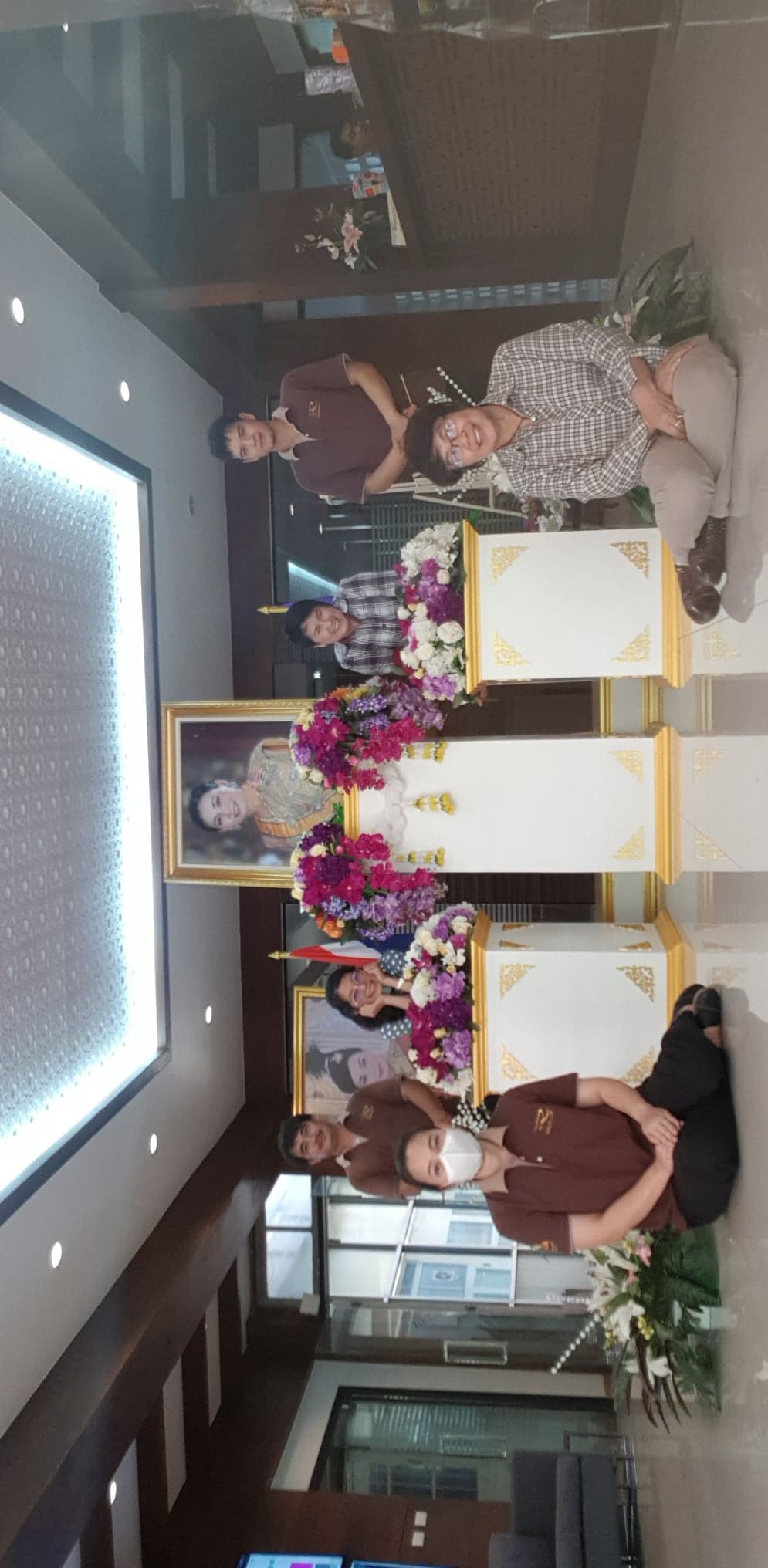 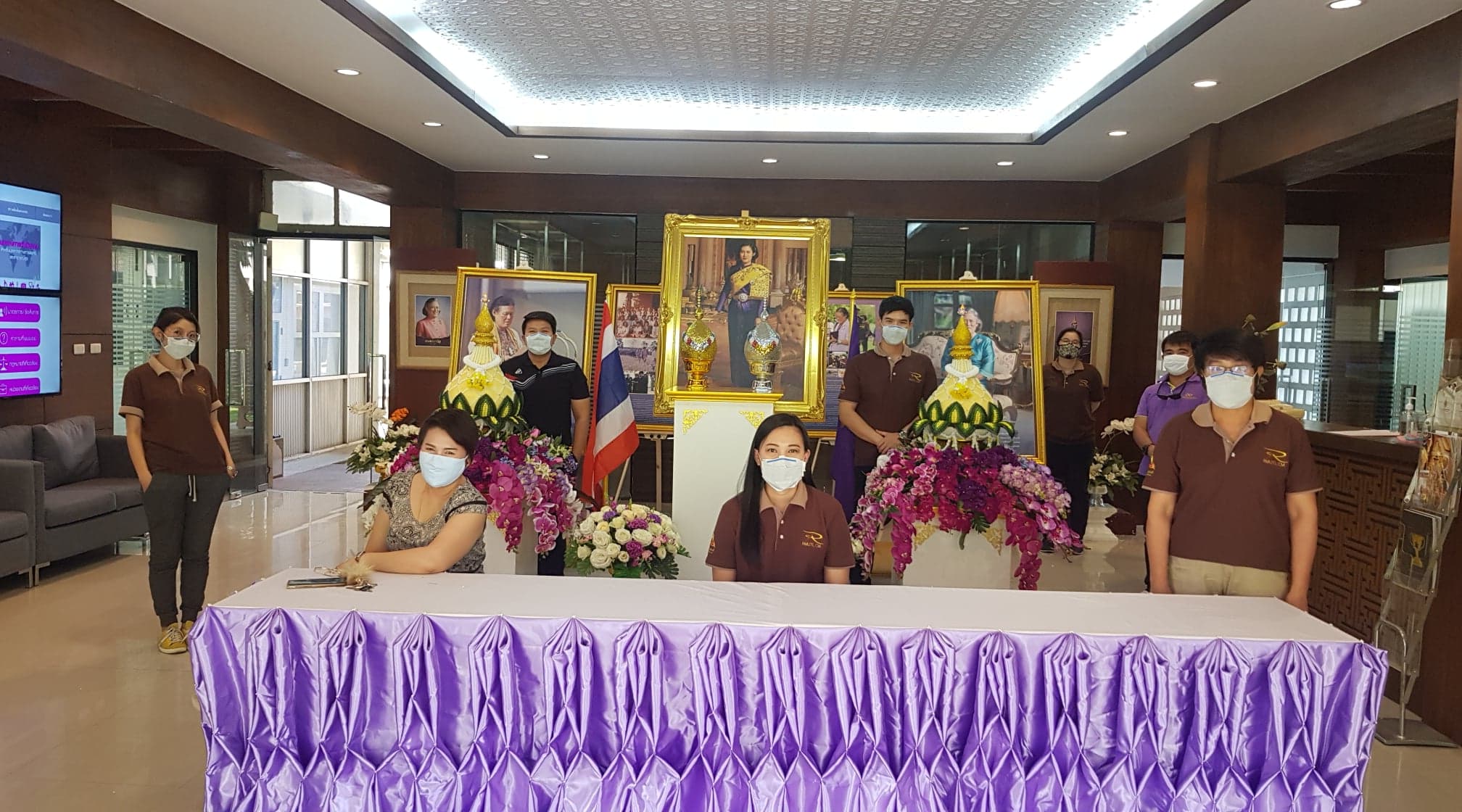 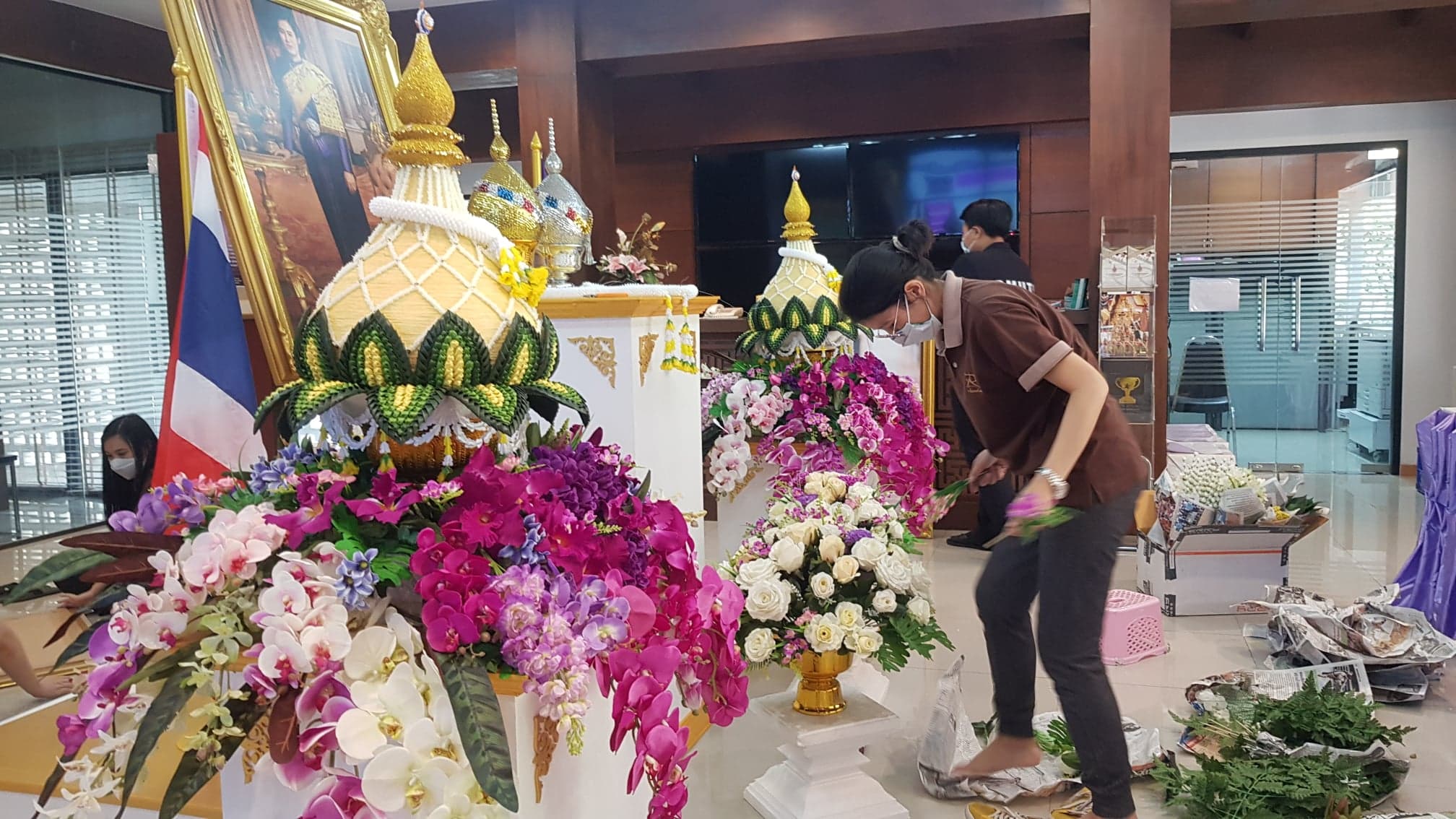 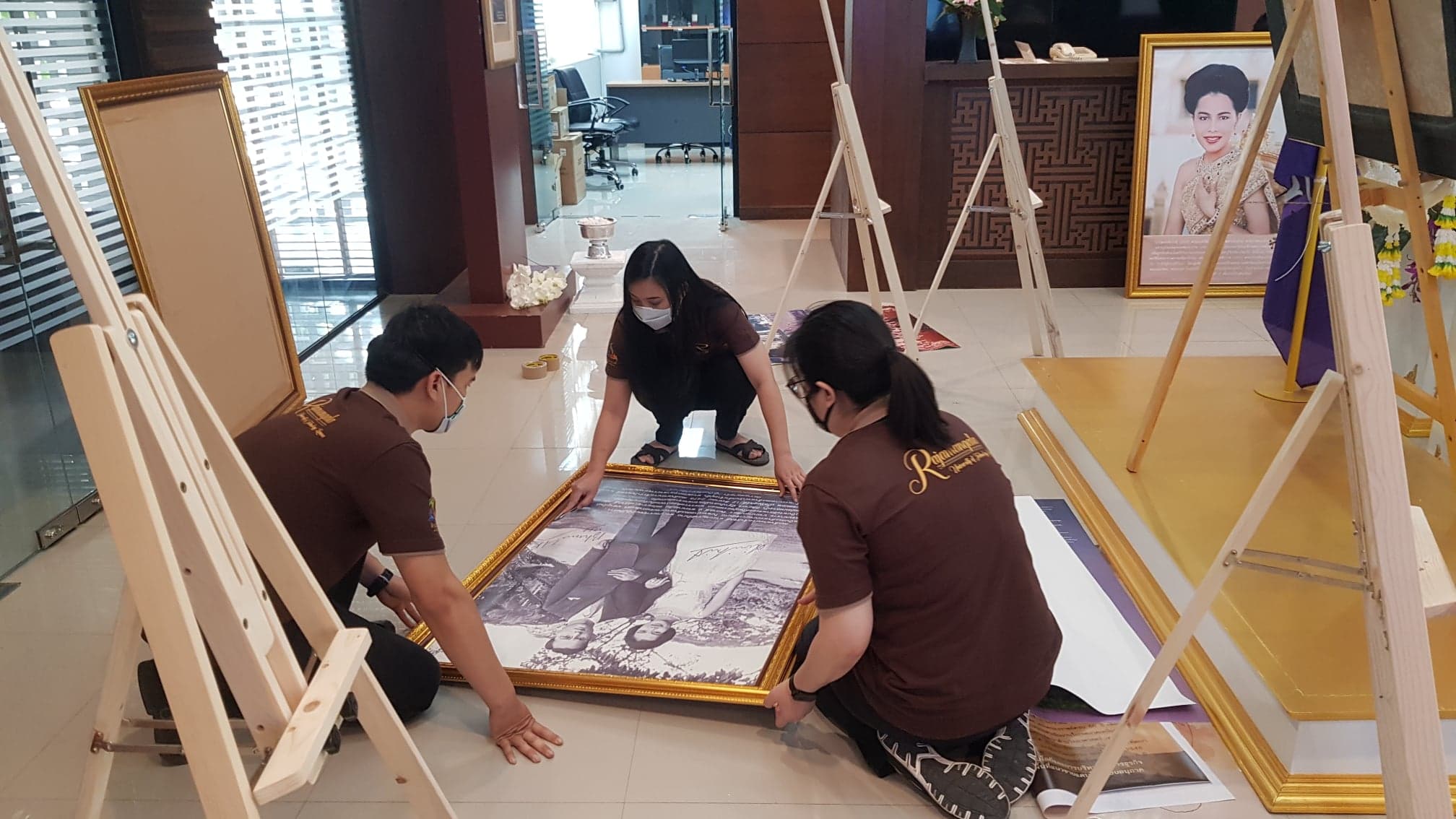 8.ปัจจัยความสำเร็จ1. ได้แนวปฏิบัติที่ดีการนิทรรศการเฉลิมพระเกียรติที่มีความถูกต้องเหมาะสมตามธรรมเนียมนิยม2. ได้เทคนิควิธีการวางองค์ประกอบการจัดนิทรรศการ9.ปัญหาอุปสรรคและข้อเสนอแนะ แนวทางการพัฒนาต่อไปแนวทางการพัฒนาต่อจะมีการขยายผลนำความรู้ไปใช้กับการจัดตกแต่งสถานที่สำหรับการงานสำคัญต่างๆของมหาวิทยาลัยเช่นการประชุมสัมนาของต่างๆ ภายในหน่วยงาน และภายนอกหน่วยงาน กิจกรรมวิธีการสู่ความสำเร็จตัวชี้วัดผลการดำเนินงาน1.การบ่งชี้ความรู้-ตั้งคณะกรรมการจัดการความรู้ (KM) -คณะกรรมการจัดการความรู้ (KM) แลกเปลี่ยนเรียนรู้ โดยกำหนด Knowledge Mapping โดยเน้นประเด็น(คำสั่งตั้งคณะกรรมการจัดการความรู้ (KM) และกำหนดประเด็นความรู้ จัดแผนและข้อเสนอโครงการ)คณะกรรมการจัดการความรู้ (KM)1. ได้แต่งตั้งคณะกรรมการจัดการความรู้(KM) สวท.2. จัดทำแผนการดำเนินโครงการ3. คณะกรรมการจัดการประชุมกำหนดประเด็นความรู้ วันที่ 1 เมษายน พ.ศ. 2563 โดยคัดเลือกจากการนำเสนอหัวข้อองค์ความรู้ของตัวแทนแต่ละกลุ่มงาน และคัดเลือกเหลือ 1 องค์ความรู้ คือเรื่อง แนวทางการจัดนิทรรศการเฉลิมพระเกียรติ2.การสร้างและแสวงหาความรู้- คณะกรรมการดำเนินการประชุมจัดกิจกรรมเพื่อแลกเปลี่ยนเรียนรู้ ร่วมกับบุคลากรสำนักส่งเสริมวิชาการและงานทะเบียน จำนวน 3 ครั้ง         - ครั้งที่ 1 เดือนกุมภาพันธ์ 2563 คัดเลือกองค์ความรู้จากกิจกรรมบ่งชี้ความรู้        - ครั้งที่ 2 เดือนเมษายน 2563 จัดกิจกรรมแลกเปลี่ยนเรียนรู้การจัดนิทรรศการเฉลิมพระเกียรติกรมสมเด็จพระเทพฯ        - ครั้งที่ 3 เดือนพฤษภาคม 2563  จัดกิจกรรมแลกเปลี่ยนเรียนรู้การจัดนิทรรศการเฉลิมพระเกียรติสมเด็จพระบรมราชินี มีการแลกเปลี่ยนเรียนรู้อย่างน้อย 2 ครั้ง1. ประชุมครั้งที่ 2 นำเสนอประเด็นการจัดการความรู้ 2. จัดกิจกรรมการถ่ายทอดองค์ความรู้การจัดนิทรรศการเฉลิมพระเกียรติสมเด็จพระกนิษฐาธิราชเจ้า กรมสมเด็จพระเทพฯ 1 เมษายน 2563 โดยมีบุคลากรกองประชาสัมพันธ์และสำนักงานอธิการบดีเข้าร่วม3. จัดกิจกรรมการถ่ายทอดองค์ความรู้การจัดนิทรรศการเฉลิมพระเกียรติสมเด็จพระราชินี 27 1 พฤษภา 2563 โดยมีบุคลากรกองประชาสัมพันธ์และสำนักงานอธิการบดีเข้าร่วม3.การจัดความรู้ให้เป็นระบบ-คณะกรรมการดำเนินงานสรุปประเด็นเก็บรวบรวมข้อมูล -นำความรู้ที่ได้จากการแลกเปลี่ยนเรียนรู้มา ปรับปรุงทบทวน การจัดนิทรรศการเฉลิมพระเกียรติมีการสรุปความรู้ที่ได้จากการแลกเปลี่ยนเรียนรู้จากบันทึกการเล่าเรื่อง1. จัดประชุมครั้งที่ 3 การแลกเปลี่ยนเรียนรู้ เพื่อสรุปรวมรวมปัญหา ข้อเสนอแนะ และทำการปรับปรุงแก้ไข4.การประมวลและกลั่นกรองความรู้- คณะกรรมการเรียบเรียง สรุปประเด็นและกลั่นกรองความรู้จากการแลกเปลี่ยนรู้ ให้ได้ประเด็นที่จะทำการพัฒนา ปรับปรุงแก้ไข และจัดเรียงลำดับความสำคัญของการจัดนิทรรศการเฉลิมพระเกียรติและกิจกรรมที่สำคัญในโอกาสต่างๆ จัดกิจกรรมเพื่อให้แลกเปลี่ยนเรียนรู้เรื่อง- การจัดงางพระบรมฉายาลักษณ์- การจัดวางพานพุ่มเงินพุ่มทอง และธงไตรรงค์ ธงตราประจำพระองค์- การจัดเก็บวัสดุอุปกรณ์ที่จำเป็นต่อการจัดนิทรรศการอย่างถูกวิธี- การจับจีบผ้าคลุมโต๊ะนำความรู้ที่ได้จากการแลกเปลี่ยนเรียนรู้และการลงมือปฏิบัติ จัดทำคู่มือการจัดนิทรรศการ เผยแพร่ให้บุคลากรกองประชาสัมพันธ์และบุคลากรสังกัดสำนักงานอธิการบดี5.การเข้าถึงความรู้- เสนอองค์ความรู้ที่ได้สังเคราะห์เรียบร้อย แล้วแก่ผู้บริหาร ในการเข้าถึงองค์ความรู้- คณะกรรมการมีการกำหนดวิธีเข้าถึงความรู้ ผ่านเครื่องมือเทคโนโลยีสารสนเทศ1. เผยแพร่ทางเว็บไซต์2. จัดทำเอกสารคู่มือ3. การประชุม, อบรม, กิจกรรมแลกเปลี่ยนเรียนรู้- นำเสนอรูปแบบการจัดนิทรรศการเฉลิมพระเกียรติที่ถูกต้องเหมาะสมที่ประชุมกองประชาสัมพันธ์คู่มือการใช้งาน และจัดทำช่องทางเผยแพร่ข้อมูลผ่านเว็บไซต์ กองประชาสัมพันธ์.6.การแบ่งปันแลกเปลี่ยนความรู้- แบ่งบันระบบดังกล่าวนำไปประยุกต์ใช้กับงานการจัดนิทรรศการนำเสนอผลงานหรือกิจกรรมในวันสำคัญต่างๆ ของหน่วยงานภายใต้สำนักงานอธิการบดี มีการแบ่งบันความรู้ในหน่วยงานอย่างน้อย 1 ครั้งนำระบบไปประยุกต์ใช้งานกับกลุ่มงานสื่อสารองค์กร สำหรับจัดนิทรรศการ 7.การเรียนรู้แบ่งบันระบบดังกล่าว ในแต่ละหน่วยงานภายในกองประชาสัมพันธ์ หรือบันทึกข้อความแจ้งเวียนให้หน่วยงานที่เกี่ยวข้องในมหาวิทยาลัย เพื่อนำเทคนิควิธีการจัดนิทรรศการเฉลิมพระเกียรติไปปรับใช้กับหน่วยงานของตนเอง บันทึกข้อความแจ้งเวียนให้หน่วยงานภายในและหน่วยงานภายนอกบันทึกข้อความแจ้งเวียนให้หน่วยงานภายในผู้เล่ารายละเอียดของเรื่องสรุปความรู้ที่ได้อาพัชรี ศิรินาโพธิ์เสนอหัวข้อ ดอกไม้ในการประดับตกแต่งนิทรรศการ ให้เลือกใช้ดอกไม้ที่มีสีสอดคล้องกับรูปแบบของนิทรรศการ  เพื่อให้นิทรรศการมีความสวยงาม และเป็นประเภทดอกไม้พลาสติก เพื่อให้สามารถนำมาใช้ได้ใหม่ในครั้งต่อไปวิทยา กวีวิทยาภรณ์เสนอหัวข้อ การจัดตำแหน่ง การจัดวางพระบรมฉายาลักษณ์ จัดวางโดยใช้ขาตั้งกรอบรูป วางบนแทน เพื่อให้มีความเหมาะสมสง่างาม ถูกตามหลักปฏิบัติ สิริญญา ณ นคร เสนอหัวข้อ การวางพานพุ่มเงิน – พุ่มทอง  ให้วางพานพุ่มสีทองไว้ด้านขวา และสีเงินด้านซ้าย ของบรมฉายาลักษณ์ เพื่อให้ถูกต้องตามกลักปฏิบัติและธรรมเนียมนิยมผู้เล่ารายละเอียดของเรื่องสรุปความรู้ที่ได้อาพัชรี ศิรินาโพธิ์นำเสนอรูปแบบการจัดนิทรรศการเฉลิมพระเกียรติ โดยอ้างอิงรูปแบบจากสำนักงานจังหวัดเชียงใหม่ ซึ่งประกอบด้วยการวางภาพพระบรมฉายาลักษณ์ ตำแหน่งวางธงไตรรงค์และธงตราประจำประองค์ เพื่อให้มีความถูกต้องตามธรรมเนียมปฏิบัติ พร้อมทั้งการจัดงางตำแหน่งของพานพุ่มเงิน-พานพุ่มทอง กรวยดอกไม้ ธูปเทียนแพ- การวางพระบรมฉายาลักษณ์ให้สูงจากพื้นไม่น้อยกวิ่ 150 เซนติเมตร - วางธงไตรรงค์ไว้ด้านขวาและธงตราประจำพระองค์ไว้ด้านซ้าย- วางพานพุ่มเงินไว้ด้านซ้าย วางพานพุ่มทองไว้ด้านขวา ซึ่งจัดให้มีแทนวางอยู่ด้านหน้าของพระบรมฉายาลักษณ์- โทนสีผ้าคลุมโต๊ะให้ใช้สีประจำวันพระราชสมภพ และหมายรวมถึงสีของดอกไม่ที่ใช้ด้วยก็ให้เป็นโทนสีเดียวกัน- จัดให้มีโต๊ะวางสมุดลงนามถวายพระพรชัยมงคลผู้เล่ารายละเอียดของเรื่องสรุปความรู้ที่ได้อาพัชรี ศิรินาโพธิ์นำเสนอรูปแบบการจัดนิทรรศการเฉลิมพระเกียรติ โดยอ้างอิงรูปแบบจากสำนักงานจังหวัดเชียงใหม่ ซึ่งประกอบด้วยการวางภาพพระบรมฉายาลักษณ์ ตำแหน่งวางธงไตรรงค์และธงตราประจำประองค์ เพื่อให้มีความถูกต้องตามธรรมเนียมปฏิบัติ พร้อมทั้งการจัดงางตำแหน่งของพานพุ่มเงิน-พานพุ่มทอง กรวยดอกไม้ ธูปเทียนแพ- การวางพระบรมฉายาลักษณ์ให้สูงจากพื้นไม่น้อยกวิ่ 150 เซนติเมตร - วางธงไตรรงค์ไว้ด้านขวาและธงตราประจำพระองค์ไว้ด้านซ้าย- วางพานพุ่มเงินไว้ด้านซ้าย วางพานพุ่มทองไว้ด้านขวา ซึ่งจัดให้มีแทนวางอยู่ด้านหน้าของพระบรมฉายาลักษณ์- โทนสีผ้าคลุมโต๊ะให้ใช้สีประจำวันพระราชสมภพ และหมายรวมถึงสีของดอกไม่ที่ใช้ด้วยก็ให้เป็นโทนสีเดียวกัน- จัดให้มีโต๊ะวางสมุดลงนามถวายพระพรชัยมงคล- ลักษณะการจัดงานกรวยดอกไม้ธูปเทียนแพควรวางให้มีความสูงเหมาะกับสรีระของผู้เป็นประธานเปิดกรวย